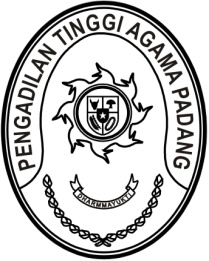 MAHKAMAH AGUNG REPUBLIK INDONESIADIREKTORAT JENDERAL BADAN PERADILAN AGAMAPENGADILAN TINGGI AGAMA PADANGJalan By Pass KM 24, Batipuh Panjang, Koto TangahKota Padang, Sumatera Barat 25171 www.pta-padang.go.id, admin@pta-padang.go.idSURAT TUGASNomor: 0990/KPTA.W3-A/KU1.1.4/III/2024Menimbang 	: 	bahwa Kepala Kantor Pelayanan Perbendaharaan Negara Tipe A1 Padang mengadakan workshop penyusunan dan penyampaian LPJ Bendahara Pengeluaran melalui SAKTI yang diikuti oleh Pengadilan Tinggi Agama Padang;Dasar	: 	Surat Kepala Kantor Pelayanan Perbendaharaan Negara Tipe A1 Padang nomor UND-22/KPN.0301/2024 tanggal 28 Februari 2024 hal workshop Penyusunan dan Penyampaian LPJ Bendahara Pengeluaran melalui SAKTI;MENUGASKANKepada	: 	Fitrya Rafani, S.Kom., 198905022015032002, Penata Muda (IIIa), Penata Layanan Operasional Pengadilan Tinggi Agama Padang.Untuk	: 	Mengikuti kegiatan workshop penyusunan dan penyampaian LPJ Bendahara Pengeluaran melalui SAKTI pada tanggal 1 Maret 2024 di Aula KPPN Padang.		Surat tugas ini dibuat untuk dipergunakan sebagaimana mestinya.    Padang, 1 Maret 2024	Wakil KetuaRoslianiTembusan:Ketua Pengadilan Tinggi Agama Padang (sebagai laporan).